ФЕДЕРАЛЬНОЕ АГЕНТСТВО ЖЕЛЕЗНОДОРОЖНОГО ТРАНСПОРТА Федеральное государственное бюджетное образовательное учреждение высшего образования«Петербургский государственный университет путей сообщения Императора Александра I»(ФГБОУ ВО ПГУПС)Кафедра «Логистика и коммерческая работа»РАБОЧАЯ ПРОГРАММАдисциплины«ХЛАДОТРАНСПОРТ И ОСНОВЫ ТЕПЛОТЕХНИКИ» (Б1.Б.41)для специальности23.05.04 «Эксплуатация железных дорог» по специализациям «Грузовая и коммерческая работа», «Магистральный транспорт», «Пассажирский комплекс железнодорожного транспорта», «Транспортный бизнес и логистика»Форма обучения – очная, очно-заочная, заочнаяСанкт-Петербург2018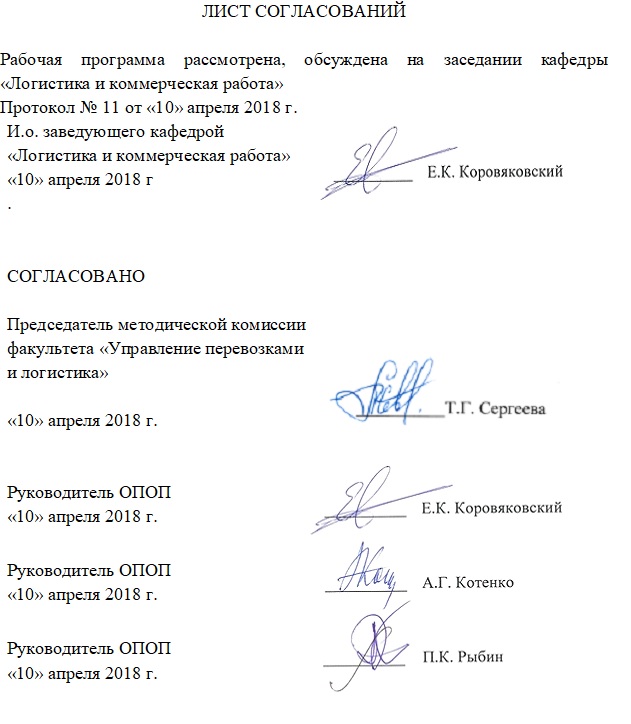 1. Цели и задачи дисциплиныРабочая программа составлена в соответствии с ФГОС, утвержденным приказом Министерства образовании и науки Российской Федерации от 17.10.2016 № 1289 по специальности 23.05.04 «Эксплуатация железных дорог», по дисциплине «Хладотранспорт и основы теплотехники».Целью изучения дисциплины «Хладотранспорт и основы теплотехники» (Б1.Б.41) является получение сведений об основах организации перевозок скоропортящихся грузов на магистральном транспорте, методах и задачах хладотранспорта, видах скоропортящихся грузов и изотермических транспортных модулей, порядке подготовки, транспортировки и хранении скоропортящихся грузов; формирование у студентов целостного представления о современных логистических системах доставки скоропортящихся грузов, получение теоретических знаний и практических навыков по направлениям коммерческой деятельностиДля достижения поставленной цели решаются следующие задачи:изучение способов привлечение грузовладельцев пользоваться услугами ж.-д. транспорта в части перевозок скоропортящихся грузов; изучение коммерческой эксплуатация технических средств железнодорожного хладотранспорта; изучение способов разработки и совершенствования условий перевозок скоропортящихся грузов по железным дорогам; изучение методов контроль над выполнением правил перевозок скоропортящихся грузов в железнодорожных транспортных модулях; изучение способов и методов проведения теплотехнического расчёта транспортных модулей; изучение конфликтных ситуаций по несохранным перевозкам.2. Перечень планируемых результатов обучения по дисциплине, соотнесенных с планируемыми результатами освоения основной профессиональной образовательной программыПланируемыми результатами обучения по дисциплине являются: приобретение знаний, умений, навыков и/или опыта деятельности.В результате освоения дисциплины обучающийся должен:ЗНАТЬ:- методы сохранения качества и пути сокращения потерь скоропортящихся грузов при доставке, основы эксплуатации технических средств железнодорожного хладотранспорта, основные условия подготовки и перевозки скоропортящихся грузов по железным дорогам;УМЕТЬ:грамотно выбирать способ перевозки скоропортящихся грузов, определять требуемые условия перевозки и контролировать их соблюдение, выполнять теплотехнические расчёты, определять потребность в технических средствах и показатели их использования, проводить разбор конфликтных ситуаций,связанных с несохранными перевозками этих грузов; знаниями о транспортных холодильных установках, об изотермическом подвижном составе и технологии его обслуживания, о холодильных складах и технологии работы грузовых фронтов холодильников.ВЛАДЕТЬ:  методами проведения теплотехнического расчёта;- методами выбора тары и упаковки для видов скоропортящихся грузов; - методами выбора изотермических модулей для перевозки различных видов скоропортящихся грузов.Приобретенные знания, умения, навыки и/или опыт деятельности, характеризующие формирование компетенций, осваиваемые в данной дисциплине, позволяют решать профессиональные задачи, приведенные в соответствующем перечне по видам профессиональной деятельности в п. 2.4 основной профессиональной образовательной программы (ОПОП). Изучение дисциплины направлено на формирование следующих профессиональных компетенций (ПК), соответствующих виду профессиональной деятельности, на который ориентирована программа специалитета:производственно-технологическая деятельность:способностью определять оптимальные технико-технологические нормативы и параметры транспортно-логистических цепей и отдельных их звеньев с учетом множества критериев оптимальности (ПК-9).организационно-управленческая деятельность:- способностью к проведению технико-экономического анализа, комплексному обоснованию принимаемых решений, поиску путей оптимизации транспортных процессов, а также к оценке результатов (ПК-16).Область профессиональной деятельности обучающихся, освоивших данную дисциплину, приведена в п. 2.1 общей характеристики ОПОП.Объекты профессиональной деятельности обучающихся, освоивших данную дисциплину, приведены в п. 2.2 общей характеристики ОПОП.3. Место дисциплины в структуре основной профессиональной образовательной программыДисциплина «Хладотранспорт и основы теплотехники» (Б1.Б.41) относится к базовой части и является обязательной.4. Объем дисциплины и виды учебной работыДля очной формы обучения: Для очно-заочной формы обучения: Для заочной формы обучения:5. Содержание и структура дисциплины5.1 Содержание дисциплины5.2 Разделы дисциплины и виды занятийДля очной формы обучения: Для очно-заочной формы обучения: Для заочной формы обучения: 6. Перечень учебно-методического обеспечения для самостоятельной работы обучающихся по дисциплине7. Фонд оценочных средств для проведения текущего контроля успеваемости и промежуточной аттестации обучающихся по дисциплинеФонд оценочных средств по дисциплине является неотъемлемой частью рабочей программы и представлен отдельным документом, рассмотренным на заседании кафедры и утвержденным заведующим кафедрой.8. Перечень основной и дополнительной учебной литературы, нормативно-правовой документации и других изданий, необходимых для освоения дисциплины8.1 Перечень основной учебной литературы, необходимой для освоения дисциплины1. Ефимов В.В. Конспект лекций по дисциплине «Хладотранспорт» [Электронный ресурс]. – Режим доступа: https://www.twirpx.com/file/884512/ (для доступа к полнотекстовому документу требуется авторизация)2. Панферов В.Н., Лысенко Н.Е. Хладотранспорт [Электронный ресурс]. – Режим доступа: library.miit.ru/methodics/10-1510.pdf (для доступа к полнотекстовому документу авторизация не требуется)8.2 Перечень дополнительной учебной литературы, необходимой для освоения дисциплиныЛабораторные работы по дисциплине «Хладотранспорт»: Метод. указ. — /Сост. Г.М. Левит, М.Н. Тертеров, В.В. Ефимов. — Л.: ЛИИЖТ, 1987. — 32 с.Теплотехнический расчёт рефрижераторных транспортных модулей: Метод. указ. – /Сост. В.В. Ефимов. – СПб.: ПГУПС, 2003. – 63 с.Приём скоропортящихся грузов к перевозке по железным дорогам : метод. указания / Сост. В. В. Ефимов, Н. А. Слободчиков. – СПб. : ФГБОУ ВПО ПГУПС, 2014. – 24 с.Размещение и крепление транспортных пакетов в изотермических вагонах : метод. указания / Сост. В. В. Ефимов, Н. А. Слободчиков. – СПб. : ФГБОУ ВПО ПГУПС, 2014. – 13 с.Определение показателей использования изотермических вагонов : метод. указания / Сост. В. В. Ефимов, Н. А. Слободчиков. – СПб. : ФГБОУ ВПО ПГУПС. – 2014. – 16 с.Особенности нормирования грузовых операций с вагонами на холодильниках : метод. указания / Сост. В. В. Ефимов, Н. А. Слободчиков. – СПб. : ФГБОУ ВПО ПГУПС, 2014. – 16 с.Ефимов, Владимир Викторович.  Сравнительная оценка экономической эффективности различных вариантов доставки грузов [Текст] : учебно-методическое пособие / В. В. Ефимов, Н. Г. Кобозева, А. И. Гончаров. - 2-е изд., перераб. - Санкт-Петербург : ПГУПС, 2012. 8.3 Перечень нормативно-правовой документации, необходимой для освоения дисциплиныПравила перевозок железнодорожным транспортом скоропортящихся грузов приказ МПС от 18 июня 2003 г. № 37.М. Транспорт 2003.Правила перевозок железнодорожным транспортом грузов, подконтрольных госветнадзору приказ МПС от 18 июня 2003 г. № 34 .М. Транспорт 2003.Правила перевозок железнодорожным транспортом подкарантинных грузов приказ МПС РФ от 18 июня 2003 г. № 36 М. Транспорт 2003.Правила перевозок железнодорожным транспортом грузов на особых условиях приказ МПС РФ от 18 июня 2003 г. № 41 М. Транспорт 2003.8.4 Другие издания, необходимые для освоения дисциплиныДругие издания для освоения данной дисциплины не требуются.9. Перечень ресурсов информационно-телекоммуникационной сети «Интернет», необходимых для освоения дисциплиныЛичный кабинет обучающегося и электронная информационно-образовательная среда. [Электронный ресурс]. – Режим доступа: http://sdo.pgups.ru / (для доступа к полнотекстовым документам требуется авторизация).Электронно-библиотечная система ЛАНЬ [Электронный ресурс]. Режим доступа: https://e.lanbook.com (для доступа к полнотекстовым документам требуется авторизация)Электронная библиотека ЮРАЙТ. Режим доступа: https://biblioline.ru/ (для доступа к полнотекстовым документам требуется авторизация).Электронно-библиотечная система ibooks.ru («Айсбукс»). Режим доступа: https://ibooks.ru/home.php?routine=bookshelf (для доступа к полнотекстовым документам требуется авторизация)Электронная библиотека «Единое окно к образовательным ресурсам». Режим доступа: http://window.edu.ru - свободный10. Методические указания для обучающихся по освоению дисциплиныПорядок изучения дисциплины следующий:Освоение разделов дисциплины производится в порядке, приведенном в разделе 5 «Содержание и структура дисциплины». Обучающийся должен освоить все разделы дисциплины с помощью учебно-методического обеспечения, приведенного в разделах 6, 8 и 9 рабочей программы. Для формирования компетенций обучающийся должен представить выполненные типовые контрольные задания или иные материалы, необходимые для оценки знаний, умений, навыков и (или) опыта деятельности, предусмотренные текущим контролем (см. фонд оценочных средств по дисциплине).По итогам текущего контроля по дисциплине, обучающийся должен пройти промежуточную аттестацию (см. фонд оценочных средств по дисциплине).11. Перечень информационных технологий, используемых при осуществлении образовательного процесса по дисциплине, включая перечень программного обеспечения и информационных справочных системПеречень информационных технологий, используемых при осуществлении образовательного процесса по дисциплине:технические средства (компьютерная техника, наборы демонстрационного оборудования); методы обучения с использованием информационных технологий (демонстрация мультимедийных материалов и т.д.);электронная информационно-образовательная среда Петербургского государственного университета путей сообщения Императора Александра I [Электронный ресурс]. Режим доступа:  http://sdo.pgups.ru.Дисциплина обеспечена необходимым комплектом лицензионного программного обеспечения, установленного на технических средствах, размещенных в специальных помещениях и помещениях для самостоятельной работы: операционная система Windows, MS Office.12 Описание материально-технической базы, необходимой для осуществления образовательного процесса по дисциплинеМатериально-техническая база обеспечивает проведение всех видов учебных занятий, предусмотренных учебным планом по специальности 23.05.04 «Эксплуатация железных дорог» и соответствует действующим санитарным и противопожарным нормам и правилам.Она содержит:помещения для проведения лекционных и практических занятий (занятий семинарского типа), курсового проектирования, укомплектованных специализированной учебной мебелью и техническими средствами обучения, служащими для представления учебной информации большой аудитории (маркерной доской, мультимедийным проектором и другими информационно-демонстрационными средствами). В случае отсутствия в аудитории технических средств обучения для предоставления учебной информации используется переносной проектор и маркерная доска (стена). Для проведения занятий лекционного типа используются учебно-наглядные материалы в виде презентаций, которые обеспечивают тематические иллюстрации в соответствии с рабочей программой дисциплины;помещения для проведения групповых и индивидуальных консультаций;помещения для проведения текущего контроля и промежуточной аттестации;помещения для самостоятельной работы оснащены компьютерной техникой с возможностью подключения к сети "Интернет" с обеспечением доступа в электронную информационно-образовательную среду.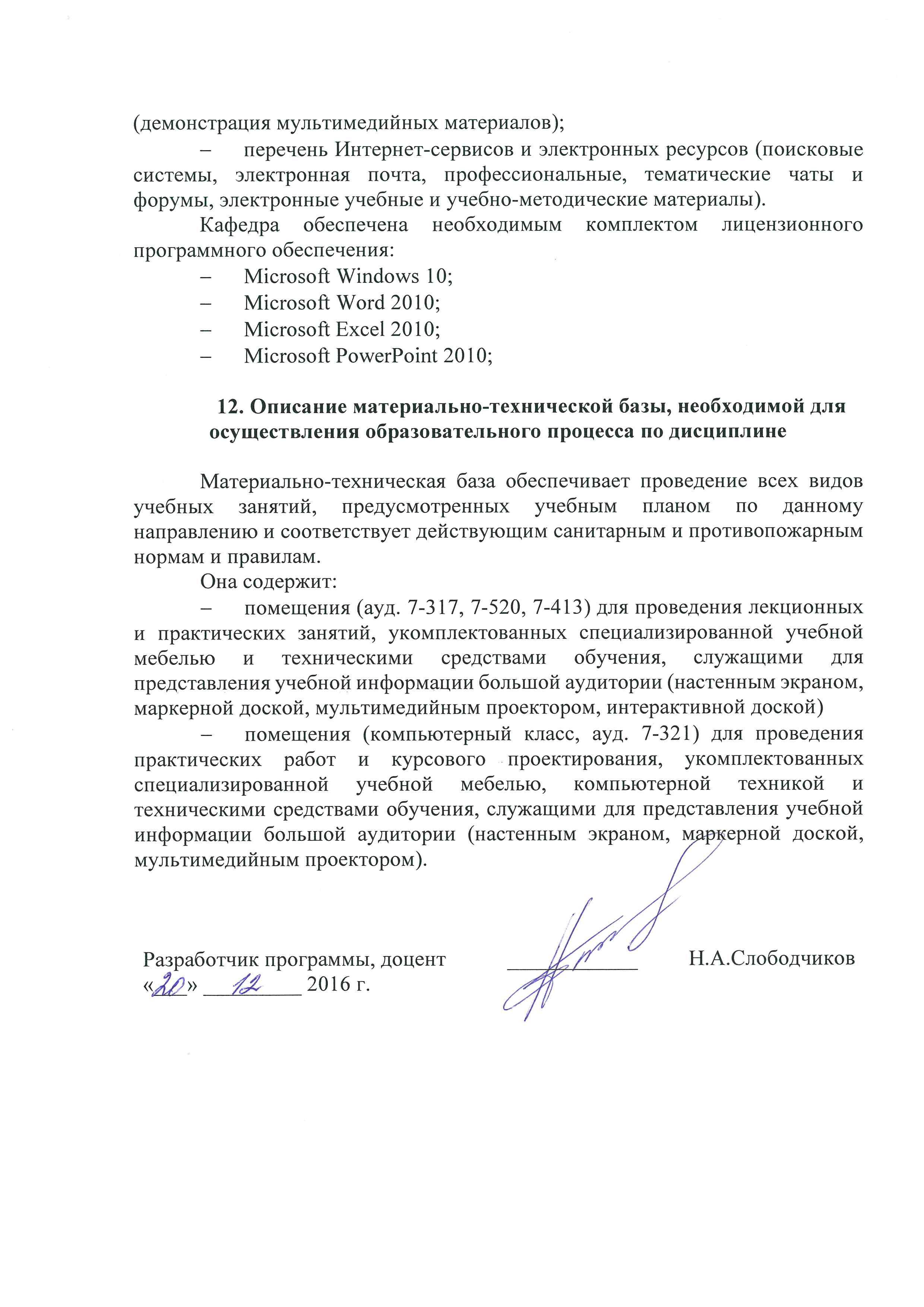 Разработчик программы, доцент«10» апреля 2018 г.Вид учебной работыВсего часовВсего часовСеместрВид учебной работыВсего часовВсего часовVКонтактная работа (по видам учебных занятий)В том числе:лекции (Л)практические занятия (ПЗ)лабораторные работы (ЛР)321616-321616-Самостоятельная работа (СРС) (всего)4040Контроль3636Форма контроля знанийЭ, КРЭ, КРОбщая трудоемкость: час / з.е.108/3108/3Вид учебной работыВсего часовВсего часовСеместрВид учебной работыВсего часовВсего часовVIIКонтактная работа (по видам учебных занятий)В том числе:лекции (Л)практические занятия (ПЗ)лабораторные работы (ЛР)321616-321616-Самостоятельная работа (СРС) (всего)4040Контроль3636Форма контроля знанийЭ, КРЭ, КРОбщая трудоемкость: час / з.е.108/3108/3Вид учебной работыВсего часовВсего часовКурсВид учебной работыВсего часовВсего часовIVКонтактная работа (по видам учебных занятий)В том числе:лекции (Л)практические занятия (ПЗ)лабораторные работы (ЛР)1688-1688-Самостоятельная работа (СРС) (всего)8383Контроль99Форма контроля знанийЭ, КРЭ, КРОбщая трудоемкость: час / з.е.108/3108/3№ п/пНаименование раздела дисциплиныСодержание раздела1Непрерывная холодильная цепь (НХЦ)Понятие и структура НХЦ Особенности НХЦ Условия функционирования НХЦ Схемы функционирования НХЦ Общая характеристика железнодорожного хладотранспорта России2Основы сохранения качества скоропортящихся грузовПрирода и химический состав скоропортящихся продуктов. Физические свойства скоропортящихся продуктов. Процессы, происходящие в продуктах при хранении и перевозках. Основные виды, причины и проявления порчи продуктов. Принципы консервирования скоропортящихся грузов. Основные и вспомогательные способы консервирования. Изменения в продуктах при холодильной обработке3Условия хранения и подготовка скоропортящихся грузов к перевозкамОсновные условия хранения и направления подготовки скоропортящихся грузов к перевозкам. Подготовка и проверка грузов по качеству. Подготовка и проверка упаковки и транспортной тары. Подготовка и проверка средств пакетирования. Холодильная подготовка скоропортящихся грузов. Лечебная профилактика корнеплодов4Основы теплоэнергетики и холодильные машины Основы термодинамики.  Основы теплопереноса. Способы получения искусственного холода Термодинамические основы работы холодильных машин. Основные элементы транспортных холодильных установок Автоматизация работы холодильных установок5Изотермические вагоны и контейнерыКлассификация и общая характеристика изотермических вагонов. Требования к изотермическим вагонам и теплоизоляционным материалам. Пятивагонная рефрижераторная секция постройки завода Дессау (Z-B5). Пятивагонная рефрижераторная секция постройки Брянского машиностроительного завода (БМЗ). Автономный рефрижераторный вагон со служебным помещением (АРВ-Э). Специальные рефрижераторные вагоны и секции для перевозки живой рыбы. Вагоны-ледники. Вагон, охлаждаемый жидким азотом. Вагоны-термосы. Изотермические контейнеры, трейлеры и контрейлеры. Техническое обслуживание изотермических вагонов и контейнеров. Ветеринарно-санитарная подготовка вагонов и контейнеров. 6Холодильные складыКлассификация холодильных складов и грузовых фронтов. Особенности планировки и конструкция холодильного склада. Плодоовощные склады и станции предварительного охлаждения плодоовощей. Механизация погрузочно-разгрузочных работ на грузовых фронтах холодильных складов. Особенности нормирования грузовых операций с вагонами на холодильниках.7Условия перевозок скоропортящихся грузов в вагонах и контейнерахРежимные параметры условий перевозок. Размещение, укладка и крепление скоропортящихся грузов в вагонах и контейнерах. Условия использования вагонов и контейнеров для перевозки скоропортящихся грузов. Контроль соблюдения режимных параметров условий перевозок.8Теплотехнические расчёты изотермических вагонов и контейнеровЦели, методы и надёжность расчётов. Состав теплопоступлений в грузовое помещение вагона, контейнера. Определение расчётных температур воздуха и груза. Характеристика и основные параметры теплообменных процессов в гружёном рейсе. Расчёт мощности теплопоступлений для проектных целей. Расчёт мощности теплопоступлений при движении рефрижераторных вагонов и контейнеров в однородной климатической зоне. Определение показателей использования дизель-генераторного и холодильно-отопительного оборудования рефрижераторных вагонов и контейнеров. Особенности теплотехнического расчёта вагонов-термосов.9Коммерческая эксплуатация хладотранспортаНаправления и структура перевозок скоропортящихся грузов. Сопроводительные документы, оформляемые на перевозку скоропортящихся грузов. Особенности погрузки, выгрузки и выдачи скоропортящихся грузов. Переадресовка скоропортящихся грузов. Сопровождение скоропортящихся грузов в пути следования. Перевозки скоропортящихся грузов мелкими отправками. Перевозки скоропортящихся грузов в смешанном и международном сообщениях. Приём скоропортящихся грузов к перевозке на нормативной основе и особых условиях. Несохранные перевозки скоропортящихся грузов и актово-претензионная работа при несохранных перевозках. Вопросы маркетинга при доставке скоропортящихся грузов. Сравнительная экономическая оценка инвестиционных проектов по доставке скоропортящихся грузов.10Техническая эксплуатация хладотранспортаПланирование перевозок скоропортящихся грузов. Факторы, влияющие на организацию вагонопотоков. Организация холодных поездов. Управление и регулирование работой изотермического подвижного состава. Техническое нормирование эксплуатационной работы с изотермическими вагонами и контейнерами.№ п/пНаименование раздела дисциплиныЛПЗЛРСРС1Непрерывная холодильная цепь (НХЦ)11-42Основы сохранения качества скоропортящихся грузов22-43Условия хранения и подготовка скоропортящихся грузов к перевозкам22-44Основы теплоэнергетики и холодильные машины 11-45Изотермические вагоны и контейнеры22-46Холодильные склады11-47Условия перевозок скоропортящихся грузов в вагонах и контейнерах22-48Теплотехнические расчёты изотермических вагонов и контейнеров22-49Коммерческая эксплуатация хладотранспорта22-410Техническая эксплуатация хладотранспорта11-4ИтогоИтого1616-40№ п/пНаименование раздела дисциплиныЛПЗЛРСРС1Непрерывная холодильная цепь (НХЦ)11-42Основы сохранения качества скоропортящихся грузов22-43Условия хранения и подготовка скоропортящихся грузов к перевозкам22-44Основы теплоэнергетики и холодильные машины 11-45Изотермические вагоны и контейнеры22-46Холодильные склады11-47Условия перевозок скоропортящихся грузов в вагонах и контейнерах22-48Теплотехнические расчёты изотермических вагонов и контейнеров22-49Коммерческая эксплуатация хладотранспорта22-410Техническая эксплуатация хладотранспорта11-4ИтогоИтого161640№ п/пНаименование раздела дисциплиныЛПЗЛРСРС1Непрерывная холодильная цепь (НХЦ)11-82Основы сохранения качества скоропортящихся грузов0,50,5-93Условия хранения и подготовка скоропортящихся грузов к перевозкам11-84Основы теплоэнергетики и холодильные машины 0,50,5-95Изотермические вагоны и контейнеры11-86Холодильные склады0,50,5-97Условия перевозок скоропортящихся грузов в вагонах и контейнерах11-88Теплотехнические расчёты изотермических вагонов и контейнеров11-89Коммерческая эксплуатация хладотранспорта11-810Техническая эксплуатация хладотранспорта0,50,5-8ИтогоИтого88-83№п/пНаименование раздела дисциплиныПеречень учебно-методического обеспечения1Непрерывная холодильная цепь (НХЦ)1. Ефимов В.В. Конспект лекций по дисциплине «Хладотранспорт» [Электронный ресурс]. – Режим доступа: https://www.twirpx.com/file/884512/ (для доступа к полнотекстовому документу требуется авторизация)2. Панферов В.Н., Лысенко Н.Е. Хладотранспорт [Электронный ресурс]. – Режим доступа: library.miit.ru/methodics/10-1510.pdf (для доступа к полнотекстовому документу авторизация не требуется)2Основы сохранения качества скоропортящихся грузов1. Ефимов В.В. Конспект лекций по дисциплине «Хладотранспорт» [Электронный ресурс]. – Режим доступа: https://www.twirpx.com/file/884512/ (для доступа к полнотекстовому документу требуется авторизация)2. Панферов В.Н., Лысенко Н.Е. Хладотранспорт [Электронный ресурс]. – Режим доступа: library.miit.ru/methodics/10-1510.pdf (для доступа к полнотекстовому документу авторизация не требуется)3Условия хранения и подготовка скоропортящихся грузов к перевозкам1. Ефимов В.В. Конспект лекций по дисциплине «Хладотранспорт» [Электронный ресурс]. – Режим доступа: https://www.twirpx.com/file/884512/ (для доступа к полнотекстовому документу требуется авторизация)2. Панферов В.Н., Лысенко Н.Е. Хладотранспорт [Электронный ресурс]. – Режим доступа: library.miit.ru/methodics/10-1510.pdf (для доступа к полнотекстовому документу авторизация не требуется)4Основы теплоэнергетики и холодильные машины 1. Ефимов В.В. Конспект лекций по дисциплине «Хладотранспорт» [Электронный ресурс]. – Режим доступа: https://www.twirpx.com/file/884512/ (для доступа к полнотекстовому документу требуется авторизация)2. Панферов В.Н., Лысенко Н.Е. Хладотранспорт [Электронный ресурс]. – Режим доступа: library.miit.ru/methodics/10-1510.pdf (для доступа к полнотекстовому документу авторизация не требуется)5Изотермические вагоны и контейнеры1. Ефимов В.В. Конспект лекций по дисциплине «Хладотранспорт» [Электронный ресурс]. – Режим доступа: https://www.twirpx.com/file/884512/ (для доступа к полнотекстовому документу требуется авторизация)2. Панферов В.Н., Лысенко Н.Е. Хладотранспорт [Электронный ресурс]. – Режим доступа: library.miit.ru/methodics/10-1510.pdf (для доступа к полнотекстовому документу авторизация не требуется)6Холодильные склады1. Ефимов В.В. Конспект лекций по дисциплине «Хладотранспорт» [Электронный ресурс]. – Режим доступа: https://www.twirpx.com/file/884512/ (для доступа к полнотекстовому документу требуется авторизация)2. Панферов В.Н., Лысенко Н.Е. Хладотранспорт [Электронный ресурс]. – Режим доступа: library.miit.ru/methodics/10-1510.pdf (для доступа к полнотекстовому документу авторизация не требуется)7Условия перевозок скоропортящихся грузов в вагонах и контейнерах1. Ефимов В.В. Конспект лекций по дисциплине «Хладотранспорт» [Электронный ресурс]. – Режим доступа: https://www.twirpx.com/file/884512/ (для доступа к полнотекстовому документу требуется авторизация)2. Панферов В.Н., Лысенко Н.Е. Хладотранспорт [Электронный ресурс]. – Режим доступа: library.miit.ru/methodics/10-1510.pdf (для доступа к полнотекстовому документу авторизация не требуется)8Теплотехнические расчёты изотермических вагонов и контейнеров1. Ефимов В.В. Конспект лекций по дисциплине «Хладотранспорт» [Электронный ресурс]. – Режим доступа: https://www.twirpx.com/file/884512/ (для доступа к полнотекстовому документу требуется авторизация)2. Панферов В.Н., Лысенко Н.Е. Хладотранспорт [Электронный ресурс]. – Режим доступа: library.miit.ru/methodics/10-1510.pdf (для доступа к полнотекстовому документу авторизация не требуется)9Коммерческая эксплуатация хладотранспорта1. Ефимов В.В. Конспект лекций по дисциплине «Хладотранспорт» [Электронный ресурс]. – Режим доступа: https://www.twirpx.com/file/884512/ (для доступа к полнотекстовому документу требуется авторизация)2. Панферов В.Н., Лысенко Н.Е. Хладотранспорт [Электронный ресурс]. – Режим доступа: library.miit.ru/methodics/10-1510.pdf (для доступа к полнотекстовому документу авторизация не требуется)10Техническая эксплуатация хладотранспорта1. Ефимов В.В. Конспект лекций по дисциплине «Хладотранспорт» [Электронный ресурс]. – Режим доступа: https://www.twirpx.com/file/884512/ (для доступа к полнотекстовому документу требуется авторизация)2. Панферов В.Н., Лысенко Н.Е. Хладотранспорт [Электронный ресурс]. – Режим доступа: library.miit.ru/methodics/10-1510.pdf (для доступа к полнотекстовому документу авторизация не требуется)